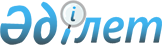 Арқалық қаласының аумағында сайлау учаскелерін құру туралыҚостанай облысы Арқалық қаласы әкімінің 2020 жылғы 1 сәуірдегі № 3 шешімі. Қостанай облысының Әділет департаментінде 2020 жылғы 2 сәуірде № 9072 болып тіркелді.
      "Қазақстан Республикасындағы сайлау туралы" 1995 жылғы 28 қыркүйектегі Қазақстан Республикасы Конституциялық заңының 23-бабына сәйкес, Арқалық қалалық аумақтық сайлау комиссиясының келісімі бойынша Арқалық қаласының әкімі ШЕШІМ ҚАБЫЛДАДЫ:
      1. Арқалық қаласы аумағында сайлау учаскелері осы шешімнің қосымшасына сәйкес құрылсын.
      2. Әкімнің мынадай:
      "Арқалық қаласы аумағында сайлау учаскелерін құру туралы" 2015 жылғы 5 қазандағы № 10 (2015 жылғы 23 қазанда "Арқалық хабары" газетінде жарияланған, Нормативтік құқықтық актілерді мемлекеттік тіркеу тізілімінде № 5930 болып тіркелген);
      "Қала әкімінің 2015 жылғы 5 қазандағы № 10 "Арқалық қаласы аумағында сайлау учаскелерін құру туралы" шешіміне өзгерістер енгізу туралы" 2015 жылғы 5 қарашадағы № 12 шешімдерінің (2015 жылғы 20 қарашада "Арқалық хабары" газетінде жарияланған, Нормативтік құқықтық актілерді мемлекеттік тіркеу тізілімінде № 6000 болып тіркелген) күші жойылды деп танылсын.
      3. "Арқалық қаласы әкімінің аппараты" мемлекеттік мекемесі Қазақстан Республикасының заңнамасында белгіленген тәртіпте:
      1) осы шешімнің аумақтық әділет органында мемлекеттік тіркелуін;
      2) осы шешімді ресми жарияланғанынан кейін Арқалық қаласы әкімдігінің интернет - ресурсында орналастырылуын қамтамасыз етсін.
      4. Осы шешімнің орындалуын бақылау Арқалық қаласы әкімі аппаратының басшысына жүктелсін.
      5. Осы шешім алғашқы ресми жарияланған күнінен кейін күнтізбелік он күн өткен соң қолданысқа енгізіледі. Арқалық қаласының аумағындағы сайлау учаскелері
      Ескерту. Қосымша жаңа редакцияда - Қостанай облысы Арқалық қаласы әкімінің 05.01.2022 № 1 шешімімен (алғашқы ресми жарияланған күнінен бастап қолданысқа енгізіледі).
      1. № 79 сайлау учаскесі, Арқалық қаласының шекараларында, көшелер: Маясовой 22, 24, 28, Әуелбеков 3, 16, 24, 28, 30, Ш. Жәнібек 53, 71, Қаиырбеков 23, 56, 58, 70, 76, 80, Горбачев 52, 54, 57, 59, 61, 63, 65, Қозыбаев 16, Дулатов 42, 58, 60, 64, Абай даңғылы 64, 66, 68, 70, 72.
      Учаскенің орналасқан жері: Арқалық қаласы, Маясовой көшесі, 9/1, Қостанай облысы әкімдігі білім басқармасының "Арқалық қаласы білім бөлімінің А.Байтұрсынов атындағы бастауыш гимназиясы" коммуналдық мемлекеттік мекемесінің ғимараты.
      2. № 80 сайлау учаскесі, Арқалық қаласының шекараларында, көшелер: Пионерский 2, 3, 4, 6, 7, 7А, 8, 9, 10, 12, 14, 16, 18, 20, 22, 24, 26, 28, 30, Пролетарский 1, 3, 5, 7, 8, 9, 11, 13, 15, 17, 19, 21, 23, 25, 27, 29, 31, 33, 35, 37, 39, Рабочий 1, 2, 3, 4, 5, 6, 7, 8, 9, 10, 11, 12, 13, 14, 15, 15/1, 16, 17, 18, 19, 20, 21, 22, 23, 24, 25, 26, Рудничная 1, 2, 3, 4, 5, 6, 7, 8, 9, 10, 11, 12, 13, 14, 14/1, 17, 18, 19, 20, 21, 22, 23, 24, 25, 26, 27, 28, 29, 30, 31, 32, 33, 34, 35, 36, 37, 38, Северный 1, 2, 3, 4, 5, 6, 7, 8, 9, 11, 13, 15, 17, 17/1, 19, 21, 23, 25, 27, 29, 31, 33, Тургайский 25, Кооперативный 1, 3, 4, 5, 6, 7, 8, 9, 11, 12, 13, 15, 16, 17, 17/1, 17/2, 18, 19, 21, 22, 23, 24, 25, 26, 27, 28, 29, 30, 31, 32, 33, 34, 35, 36, Элеваторная 1, 2, 3, 4, 5, 6, 7, 8, 9, 10, 11, 12, 13, 14, 15, 16, 17, 18, 19, 20, 21, 22, 22/1, 22/2, 23, 24, 24/1, 25, 26, 27, 28, 29/1, 29/2, 30, 31, 32, 33, 34, 35, 36, 38, 39, Ш. Жәнібек 186, 186/1, 190, 194, Байқадамов 2, 3, 5, 7, 9, 11, 13, 15, 17, 19, Мауленов 2, Кусаинова 1, 2, 4, 5, 6, 7, 8, 9, 12, 13, 14, 15, 17, 19, 20, 21, 22, 23, 25, 27, 28, 29, 30, 35, 37, 39, 43, 45, 63, 67, 69, 79, Трофимова 1, 3, 4, 5, 7, 10, 11, 12, 13, 15, 20, 21, 22, 23, 24, 28, 30, 35, 38, 39, 42, 43, 49, 51, 53, 55, 57, 59, Труд 1, 2, 3, 6, 7, 8, 9, 10, 12, 14, 16, 24, 26, Комаров 2, 3, 8, 9, 11, 12, 12/1, 13, 14, 18, 22, Северный тұйық көшесі 5, 6, 8, 9, 10, 11, 12, 13, 14, 15, 16, 17, 18, 19, 20, 22, 24, 26, 28, 30, Полевой тұйық көшесі 2А, 3, 4, 5, 6, 7, 8, 9, 10, 11, 12, 13, 15, 17, 19, 21, 23, Светлый тұйық көшесі 1, 2, 3, 4, 5, 6, 7, 8, 9, 11, 12, 13, 14, 24, Көктем тұйық көшесі 5, Абай даңғылы 53, 55, 57, 59, 61, 63, 65, 67, 69, 71, 77, 79, 81, 83, 85, 87, 91, 97, 134, 136А, 138, 140, 144, 144/1, 146, 148, 150, 172.
      Учаскенің орналасқан жері: Арқалық қаласы, Ш. Жәнібек көшесі, 178, Қостанай облысы әкімдігі білім басқармасының "Арқалық қаласы білім бөлімінің № 10 жалпы білім беретін мектебі" коммуналдық мемлекеттік мекемесінің ғимараты.
      3. № 81 сайлау учаскесі, Қызыл жұлдыз ауылының шекараларында.
      Учаскенің орналасқан жері: Арқалық қаласы, Қызыл жұлдыз ауылы, Қызыл жұлдыз көшесі, 19, Қостанай облысы әкімдігі білім басқармасының "Арқалық қаласы білім бөлімінің Қызылжұлдыз негізгі орта мектебі" коммуналдық мемлекеттік мекемесінің ғимараты.
      4. № 82 сайлау учаскесі, Родина ауылының шекараларында.
      Учаскенің орналасқан жері: Арқалық қаласы, Родина ауылы, Гагарин көшесі, 23, Қостанай облысы әкімдігі білім басқармасының "Арқалық қаласы білім бөлімінің Родина жалпы білім беретін мектебі" коммуналдық мемлекеттік мекемесінің ғимараты.
      5. № 83 сайлау учаскесі, Қайыңды ауылының шекараларында.
      Учаскенің орналасқан жері: Арқалық қаласы, Қайыңды ауылы, Тонашин көшесі, 26, Арқалық қаласы әкімдігінің Арқалық қаласының мәдениет және тілдерді дамыту бөлімінің "Арқалық қалалық Мәдениет сарайы" мемлекеттік коммуналдық қазыналық кәсіпорнының ауыл клубының ғимараты.
      6. № 84 сайлау учаскесі, Алуа ауылының шекараларында.
      Учаскенің орналасқан жері: Арқалық қаласы, Алуа ауылы, Сәтпаев көшесі, 5, Қостанай облысы әкімдігі білім басқармасының "Арқалық қаласы білім бөлімінің Алуа бастауыш мектебі" коммуналдық мемлекеттік мекемесінің ғимараты.
      7. № 85 сайлау учаскесі, Аққошқар ауылының шекараларында.
      Учаскенің орналасқан жері: Арқалық қаласы, Аққошқар ауылы, Абай көшесі, 11, Қостанай облысы әкімдігі білім басқармасының "Арқалық қаласы білім бөлімінің Ақбұлақ негізгі орта мектебі" коммуналдық мемлекеттік мекемесінің ғимараты.
      8. № 86 сайлау учаскесі, Көктау ауылының шекараларында.
      Учаскенің орналасқан жері: Арқалық қаласы, Көктау ауылы, Школьный көшесі, 1, Қостанай облысы әкімдігі білім басқармасының "Арқалық қаласы білім бөлімінің Көктау негізгі орта мектебі" коммуналдық мемлекеттік мекемесінің ғимараты.
      9. № 87 сайлау учаскесі, Ашутасты ауылының шекараларында.
      Учаскенің орналасқан жері: Арқалық қаласы, Ашутасты ауылы, Школьный көшесі, 1А, Қостанай облысы әкімдігі білім басқармасының "Арқалық қаласы білім бөлімінің А.Макаренко атындағы жалпы орта білім беретін мектебі" коммуналдық мемлекеттік мекемесінің ғимараты.
      10. № 88 сайлау учаскесі, Аңғар ауылының шекараларында.
      Учаскенің орналасқан жері: Арқалық қаласы, Аңғар ауылы, Советская көшесі, 8, Қостанай облысы әкімдігі білім басқармасының "Арқалық қаласы білім бөлімінің Аңғар негізгі орта мектебі" коммуналдық мемлекеттік мекемесінің ғимараты.
      11. № 90 сайлау учаскесі, Восточный ауылының шекараларында.
      Учаскенің орналасқан жері: Арқалық қаласы, Восточный ауылы, Советский көшесі, 6, Қостанай облысы әкімдігі білім басқармасының "Арқалық қаласы білім бөлімінің Восточный жалпы білім беретін мектебі" коммуналдық мемлекеттік мекемесінің ғимараты.
      12. № 91 сайлау учаскесі, Үштөбе ауылының шекараларында.
      Учаскенің орналасқан жері: Арқалық қаласы, Үштөбе ауылы, Строитель көшесі, 16, Қостанай облысы әкімдігі білім басқармасының "Арқалық қаласы білім бөлімінің Сарыөзен жалпы білім беретін мектебі" коммуналдық мемлекеттік мекемесінің ғимараты.
      13. № 92 сайлау учаскесі, Фурманов ауылының шекараларында.
      Учаскенің орналасқан жері: Арқалық қаласы, Фурманов ауылы, Бейбітшілік көшесі, 10, Арқалық қаласы әкімдігінің Арқалық қаласының мәдениет және тілдерді дамыту бөлімінің "Арқалық қалалық Мәдениет сарайы" мемлекеттік коммуналдық қазыналық кәсіпорнының ауыл клубының ғимараты.
      14. № 93 сайлау учаскесі, Матросов ауылының шекараларында.
      Учаскенің орналасқан жері: Арқалық қаласы, Матросов ауылы, Центральный көшесі, 1, Арқалық қаласы әкімдігінің Арқалық қаласының мәдениет және тілдерді дамыту бөлімінің "Арқалық қалалық Мәдениет сарайы" мемлекеттік коммуналдық қазыналық кәсіпорнының ауыл клубының ғимараты.
      15. № 94 сайлау учаскесі, Целинный ауылының шекараларында.
      Учаскенің орналасқан жері: Арқалық қаласы, Целинный ауылы, Школьный көшесі, 11, Қостанай облысы әкімдігі білім басқармасының "Арқалық қаласы білім бөлімінің Целинный негізгі орта мектебі" коммуналдық мемлекеттік мекемесінің ғимараты.
      16. № 95 сайлау учаскесі, Молодежный ауылының шекараларында.
      Учаскенің орналасқан жері: Арқалық қаласы, Молодежное ауылы, Набережный көшесі, 38, Арқалық қаласы әкімдігінің Арқалық қаласының мәдениет және тілдерді дамыту бөлімінің "Арқалық қалалық Мәдениет сарайы" мемлекеттік коммуналдық қазыналық кәсіпорнының ауыл клубының ғимараты.
      17. № 96 сайлау учаскесі, Жалғызтал ауылының шекараларында.
      Учаскенің орналасқан жері: Арқалық қаласы, Жалғызтал ауылы, Центральный көшесі, 7, Қостанай облысы әкімдігі білім басқармасының "Арқалық қаласы білім бөлімінің Т.Әубәкіров атындағы негізгі орта мектебі" коммуналдық мемлекеттік мекемесінің ғимараты.
      18. № 97 сайлау учаскесі, Жаңақала ауылының шекараларында.
      Учаскенің орналасқан жері: Арқалық қаласы, Жаңақала ауылы, Ахметжан көшесі, 4, Арқалық қаласы әкімдігінің Арқалық қаласының мәдениет және тілдерді дамыту бөлімінің "Арқалық қалалық Мәдениет сарайы" мемлекеттік коммуналдық қазыналық кәсіпорнының ауыл клубының ғимараты.
      19. № 98 сайлау учаскесі, Екідің ауылының шекараларында.
      Учаскенің орналасқан жері: Арқалық қаласы, Екідің ауылы, Школьный көшесі, 20 Қостанай облысы әкімдігі білім басқармасының "Арқалық қаласы білім бөлімінің Б.Майлин атындағы негізгі орта мектебі" коммуналдық мемлекеттік мекемесінің ғимараты.
      20. № 99 сайлау учаскесі, Арқалық қаласының шекараларында, көшелер: Сатпаев 1, 2, 2/2, 3, 4, 5, 6, 7, 7/1, 7/2, 8, 9, 9/1, 9А, 10, 11, 12, 13, 14, 15, 17, 19, 20, 21, 22, 23, 24, 25, 27, 29, 31, 33, Павлов 1, 3, 4, 5, 6, 7, 8, 9, 10, 11, 12, 13, 15, 16, 17, 18, 19, 20, 21, 22, 23, 24, 25, 26, 27, 27А, 28, 29, 30, 31, 32, 32А, 33, 34, 35, 36, 37, 38, 39, 40, 41, 42, 43, 45, 46, 47, 51, 53, 54, 55, 56, 57, 58, 59, 60, 61, 62, 63, 64, 65, 66, 67, 68, 69, 70, 71, 72, 73, Октябрьский 1, 2, 3, 4, 5, 6, 7, 8, 9, 10, 11, 12, 13, 14, Крупская, 5, 7, 9, 11, 13, 15, 17, 18, 22, 24, 24А, Джангельдин 1А, 1Б, 2, 3, 4, 5, 7А, 8, 9, 10, 11, 12, 13, 14, 15, 16, 17, 18, 19, 20, 21, 22, 23, 24, 25, 26, 27, 28, 29, 30, 31, 32, 33, 34, 36, 38, 39, 40, 41, 42, 43, 44, 45, 47, 47А, 48, 49, 50, 51, 53, 54, 55, 56, 57, 58, 59, 60, 61, 62, 63, 64, 65, 66, 67, Автомобилист 8, 10, 12, 14, 18, 20, 24, 26, Красноармейская 4, 6, 7, 8, 9, 10, 11, 12, 13, 14, 15, 16, Партизанский 6, 8, 9, 11, 12, 13, 14, Баймаганбетов 2, 2А, 3, 4, 5, 6, 7, 8, 9, 10, 11, 12, 13, 14, 15, 16, 17, 18, 20, 21, 22, 23, 24, 25, 27, 28, 29, 30, 31, 32, 33, 34, 35, 36, 37, 38, 39, 40, 41, 42, 43, 45, 47, 48, 49, 50, 51, 52, 53, 54, 55, 56, 57, 58, 59, 60, 61, 62, 63, 64, 65, 66, 67, 70, 72, 73, 76, Молодежный 11, 12, 14, 16, 19, 21, 41, 42, 45, 48, 49, 52, 63, 64, Садовая 5, 7, 9, 11, 15, 16, 17, 19, 21, 23, 27, 29, 31, Нұрғали және Нәзипа Құлжановтар 2, 3, 7, 8, 9, 10, 12, 13, 14, 15, 17, 18, 19, 20, 21, 22А, 24, 25, 26, 27, 28, 30, 31, 31А, 32А, 33, 33А, 33Б, 34, 34В, 35, 36, 37, 38, 38А, 38Б, 39, 41, 42, 42А, 46, 47, 49, 50А, 51, 52, 53, 54, 55, 57, 58, 58А, 59, 62, 64, 66, 68, Первомайский 1, 2, 3, 4, 5, 6, 7, 9, 11, 12, 13, 14, 15, 16, 17, 18, 19, 20, 21, 22, 23, 24, 25, 26, 27, 29, 30, 32, 32А, 34, 34А, 36, 38, 40, 41, 43, 44, 45, 46, 47, 48, 49, 50, 51, 52, 53, 54, 55, 56, 57, 59, 61, 63, 67, 69, 71, 73, 75, 77, Калменов, 1, 2, 3, 4, 6, Демченко, 57, 59, 64, 68, Киевская, 1, 2, 3, 4, 5, 6, 7, 8, 9, 10, 11, 12, 13, 14, 15, 16, 17, 18, 20, 22, 24, 28, 30, 32, 34, Целинный 1, 2, 3, 4, 5, 6, 7, 8, 9, 10, 11, 12, 13, 14, 15, 16, 18, 19, 20, 21, 22, 23, 24, 25, 26, 27, 28, Летняя 1, 2, 4, 5, 6, 7, 8, 9, 10, 11, 12, 13, 14, 15, 16, 17, 18, 19, 20, 21, 22, 24, Степной, 1, 2, 3, 4, 5, 6, 7, 8, 9, 10, 11, 12, 13, 14, 15, 16, 17, 18, 19, 20, 21, 22, 23, 24, Приозерная 1, 1А, 2, 6, 14А, 16, 20, 22, 26, 26А, Кейкі Батыр 1, 2, 3, 4, 5, 6, 7, 8, 9, 10, 11, 12, 13, 14, 15, 16, 17, 18, 20, 21, 22, 23, 24, 25, 26, 27, 28, 29, 30, 31, 32, 33, 34, 35, 36, 37, 38, 39, 40, 41, 42, 43, 44, 45, 46, 47, 48, 49, 50, 51, 52, 53, 54, 55, 56, 57, 58, 59, 60, 61, 62, 63, 64, 65, 67, 68, 69, 71, 73, Озерный 2, 4, 6, 8, 10, 12, 14, 15, 16, 20, 22, 24, 28, 32.
      Учаскенің орналасқан жері: Арқалық қаласы, Сатпаев көшесі, 18, Қостанай облысы әкімдігі білім басқармасының "Арқалық қаласы білім бөлімінің Б.Майлин атындағы № 3 жалпы білім беретін мектебі" коммуналдық мемлекеттік мекемесінің ғимараты.
      21. № 100 сайлау учаскесі, Арқалық қаласының шекараларында, көшелер: Нагорный 1, 2, Огородная, 1, 2, 3, 4, 5, 6, 7, 8, 9, 10, 11, 12, 13, 14, 16, 18, Әуезов 1, 2А, 2, 2/1, 3, 5, 6, 7, 8/1, 9, 10, 11, 13, 14, 16, 17, 18, 19, 20, Гастелло 1, 2, 5, 6, 8, 9, 12, 14, 15, 16, 17, Дорожная 1, 2, 5, 6, 7, 8, 9, 14, 20, Дубинина 1, 3, 5, 9, 11, 13, 15, Кольцевая 1, 2, 4, 4А, 6, Ленинградсий 1, 2, 3, 4, 5, 6, 7, 8, 9, Лесная 3, 4, 5, 8, 10, 11, 12, 13, 14, 16, 17, 18, Матросов 1, 3, 7, 9, 11, Московский 2, 3, 4, 5, 7, 9, 11, 13, 14, 16, 18, 20, Муканова 9, 11, 13, 15, 16, 18, 19, 20, 21, 22, Школьная 1, 2, 3, 8, 10, Хлеборобов, 1, 2, 3, 4, 5, 6, 7, 8, 9, Малиновая 1, 2, 3, 4, 5, 6, 7, 8, 10, Пятилетка 9.
      Учаскенің орналасқан жері: Арқалық қаласы, Матросов көшесі, 6, Қостанай облысы әкімдігі білім басқармасының "Арқалық қаласы білім бөлімінің № 8 негізгі орта мектебі" коммуналдық мемлекеттік мекемесінің ғимараты.
      22. № 101 сайлау учаскесі, Мирный ауылының шекараларында.
      Учаскенің орналасқан жері: Арқалық қаласы, Мирный ауылы, Механизаторлар көшесі, 13, Арқалық қаласы әкімдігінің Арқалық қаласының мәдениет және тілдерді дамыту бөлімінің "Арқалық қалалық Мәдениет сарайы" мемлекеттік коммуналдық қазыналық кәсіпорнының ауыл клубының ғимараты.
      23. № 102 сайлау учаскесі, Арқалық қаласының шекараларында, көшелер: Қозыбаев 5, 13, 23, 28, 29, 31, 32, 33, 34, 35, Маясовой 5, Демченко, 31, 33, Ш.Жәнібек 55, 57, 59, 65, Горбачев 37, 43, 45, 55, 55/1, Қаиырбеков 21, 54, Молодежный шағын ауданы 1, 2, 6, 21А, 24, Абай даңғылы 48, 50, 54, 56.
      Учаскенің орналасқан жері: Арқалық қаласы, Маясовой көшесі, 9, Қостанай облысы әкімдігі білім басқармасының "Арқалық қаласы білім бөлімінің № 2 жалпы білім беретін мектебі" коммуналдық мемлекеттік мекемесінің ғимараты.
      24. № 103 сайлау учаскесі, Арқалық қаласының шекараларында, көшелер: Әуелбеков 11/1, Ш.Жәнібек, 73, 75, 77, 79, 82, 83, 83/1, 84, 90, 90А, Маясовой 17, 19, 23, 36, 38, 40, Горбачев 85/1, Абай даңғылы 76, 78, 82.
      Учаскенің орналасқан жері: Арқалық қаласы, Ш.Жәнібек көшесі, 81, Қостанай облысы әкімдігі білім басқармасының "Арқалық қаласы білім бөлімінің Кейкі батыр атындағы № 4 жалпы білім беретін мектебі" коммуналдық мемлекеттік мекемесінің ғимараты.
      25. № 104 сайлау учаскесі, Арқалық қаласының шекараларында, көшелер: Маясовой 25, 27, 42, 44, 48, Ш.Жәнібек 85, 87, 89, Әуелбеков 32, Байтурсынов 21, 23, 26, 28, Абай даңғылы 80, 90, 92.
      Учаскенің орналасқан жері: Арқалық қаласы, Абай даңғылы, 45, Қостанай облысы әкімдігі білім басқармасының "Арқалық қаласы білім бөлімінің Бақытжан Байқадамов атындағы балалар музыка мектебі" коммуналдық мемлекеттік мекемесінің ғимараты.
      26. № 105 сайлау учаскесі, Арқалық қаласының шекараларында, көшелер: Байтурсынов 5, 9, 11, 17, 19, Ш.Жәнібек 101, 105, 107, Майкүтіва 18, Абай даңғылы 96, 100, 104, 106, 110.
      Учаскенің орналасқан жері: Арқалық қаласы, Ш.Жәнібек көшесі, 109, Қостанай облысы әкімдігі білім басқармасының "Арқалық қаласы білім бөлімінің М.Әуезов атындағы № 5 жалпы білім беретін мектебі" коммуналдық мемлекеттік мекемесінің ғимараты.
      27. № 106 сайлау учаскесі, Арқалық қаласының шекараларында, көшелер: Маясовой 29, 31, 31А, Байтурсынов 4, 6, 8, 10, 20, Ш.Жәнібек 92, 93, 94, 95, 96, 98, 102, 102А, 104, 104/1, 108, 110, 112, 114, 118, 120, 122, 130, 130/1, 132/1, Тулегенов 1, 2, 3, 4, 5, 6, 7, 8, Советский 3, 4А, 5, 7, 8, 8/1, 9, 10, 11, 11/1, 12, 13, 13/1, 14, 15, 16, 17, 17/1, 18, 20, 22, 24, 27, 29, 8 Марта 3/1, Горбачев 56А, 58, 60/1, 64, 66, 68, 85, 87, 89, 91, 93, 95, 97, 99, 101, 103, 105, 107, 109, 111, 113, Абай даңғылы 84.
      Учаскенің орналасқан жері: Арқалық қаласы, Ш. Жәнібек көшесі, 91, Қостанай облысы әкімдігі білім басқармасының "Арқалық қаласы білім бөлімінің А.Құнанбаев атындағы мектеп-гимназиясы" коммуналдық мемлекеттік мекемесінің ғимараты.
      28. № 107 сайлау учаскесі, Арқалық қаласының шекараларында, көшелер: Демченко 4, 8, 9, 10, 11, 12, 20, 25, 27, 34, Қаиырбеков 2, 4, 6, 8, 9, 10, 14, 18, 36, 38, 42, 44, 48, 52, Маясовой 4, Гагарин 1, 2, 3, 4, 5, 7, 8, 9, 10, 11, 12, 13, 14, 15, 16, 17, 18, 19, 20, 21, 22, 23, 24, 25, 26, 27, 28, 29, 30, 31, 32, 33, 34, 36, Жауке Батыр 1, 2, 3, 4, 5, 6, 7, 8, 9, 10, 11, 12, 13, 14, 15, 16, 17, 18, 19, 20, 21, 22, 23, 24, 25, 26, 27, 28, 29, 30, 31, 32, 33, 34, 35, Ш.Жәнібек 3, 6, 7, 8, 8А, 9, 10, 11, 12, 13, 14, 15, 16,17, 18, 19, 20, 21, 22, 23, 24, 25, 26, 27, 28, 31, 33, 35, 37, 39, 41, 43, 50, 52, Садыкова 2, 3, 4, 6, 8, 9, 11, 12, 13, 14, 15, 16, 17, 18, 19, 20, 21, 22, 23, 24, 25, 26, 28, 30, Горбачев 2, 3, 4, 5, 6, 7, 8, 9, 10, 11, 12, 13, 15, 16, 17, 19, 20, 21, 23, 25, 26, 28, 29, 30, 32, 35, 36, Амангелді 1, 2, 3, 4, 5, 6, 7, 8, 9, 10, 11, 12, 13, 14, 15, 16, 17, 18, 19, 20, 21, 22, 23, 24, 25, 26, 27, 28, 29, 30, 31, 32, 33, 34, 35, 36, 38, 40, 42, Приозерная 4, 5, 7, 9, 12, 14, Волкова 4, 5, 10, 16, 17, 22, 23, 28, 29, 34, 35, Промышленная 1, 2, 3, 5, Абай даңғылы 11/1, 11/2, 20, 22, 24, 26, 28, 30, 32, 36, 38, 40, 42, 44, 46.
      Учаскенің орналасқан жері: Арқалық қаласы, Ш.Жәнібек көшесі, 47, Қостанай облысы әкімдігі білім басқармасының "Арқалық қаласы білім бөлімінің Ш.Уәлиханов атындағы № 1 жалпы білім беретін мектебі" коммуналдық мемлекеттік мекемесінің ғимараты.
      29. № 108 сайлау учаскесі, Арқалық қаласының шекараларында.
      Учаскенің орналасқан жері: Арқалық қаласы, Абай даңғылы, 15, Қостанай облысы әкімдігі денсаулық сақтау басқармасының "Арқалық өңірлік ауруханасы" коммуналдық мемлекеттік кәсіпорнының ғимараты.
      30. № 110 сайлау учаскесі, Арқалық қаласының шекараларында.
      Учаскенің орналасқан жері: Арқалық қаласы, Байтұрсынов көшесі, 16, "Қазақстан Республикасы Ішкі істер министрлігі Қостанай облысының полиция департаменті Арқалық қаласының полиция басқармасы" мемлекеттік мекемесінің ғимараты.
					© 2012. Қазақстан Республикасы Әділет министрлігінің «Қазақстан Республикасының Заңнама және құқықтық ақпарат институты» ШЖҚ РМК
				
      Арқалық қаласының әкімі 

К. Абишев
Әкімнің
2020 жылғы 1 сәуірдегі
№ 3 шешіміне
қосымша